VILLAGE BOARD OF TRUSTEES MEETING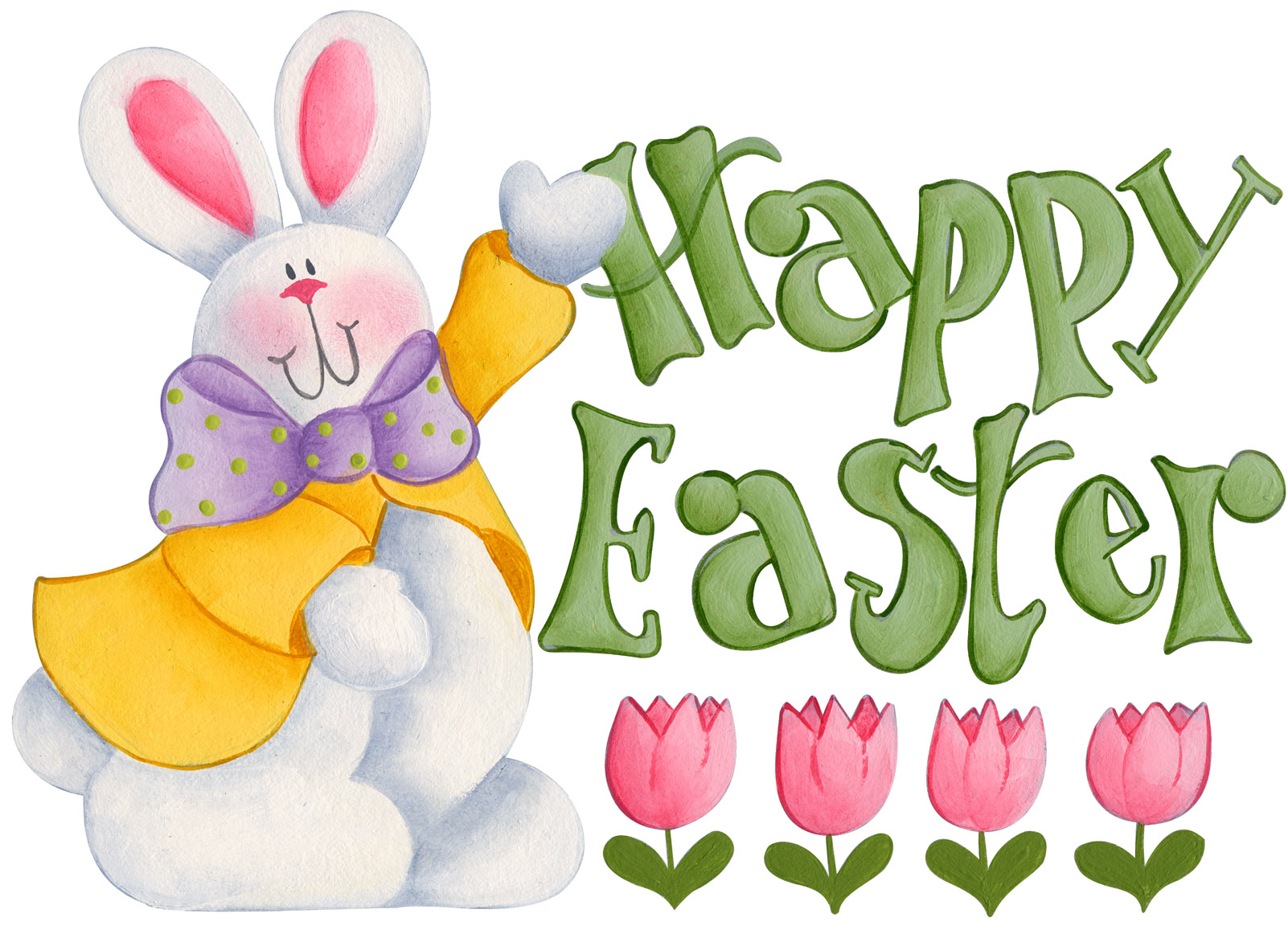 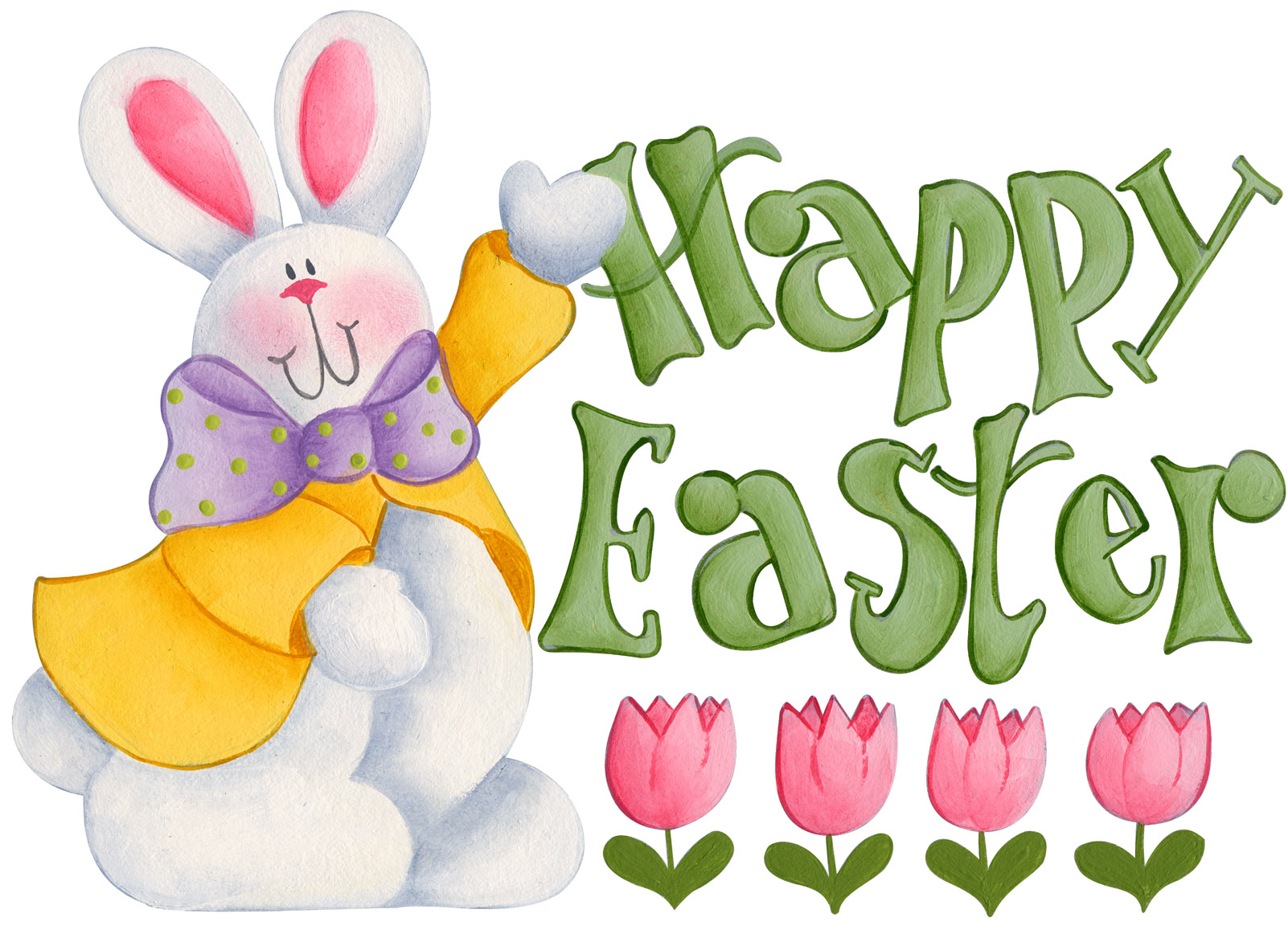 APRIL 15, 20197:00 P.M.MAYOR/BOARDApproval of April 1, 2019 minutesDiscussion about Zoning for MillingsPOLICE DEPARTMENT   Monthly/Overtime ReportFIRE DEPARTMENT		   Monthly Reports for February and MarchRECREATION DEPARTMENT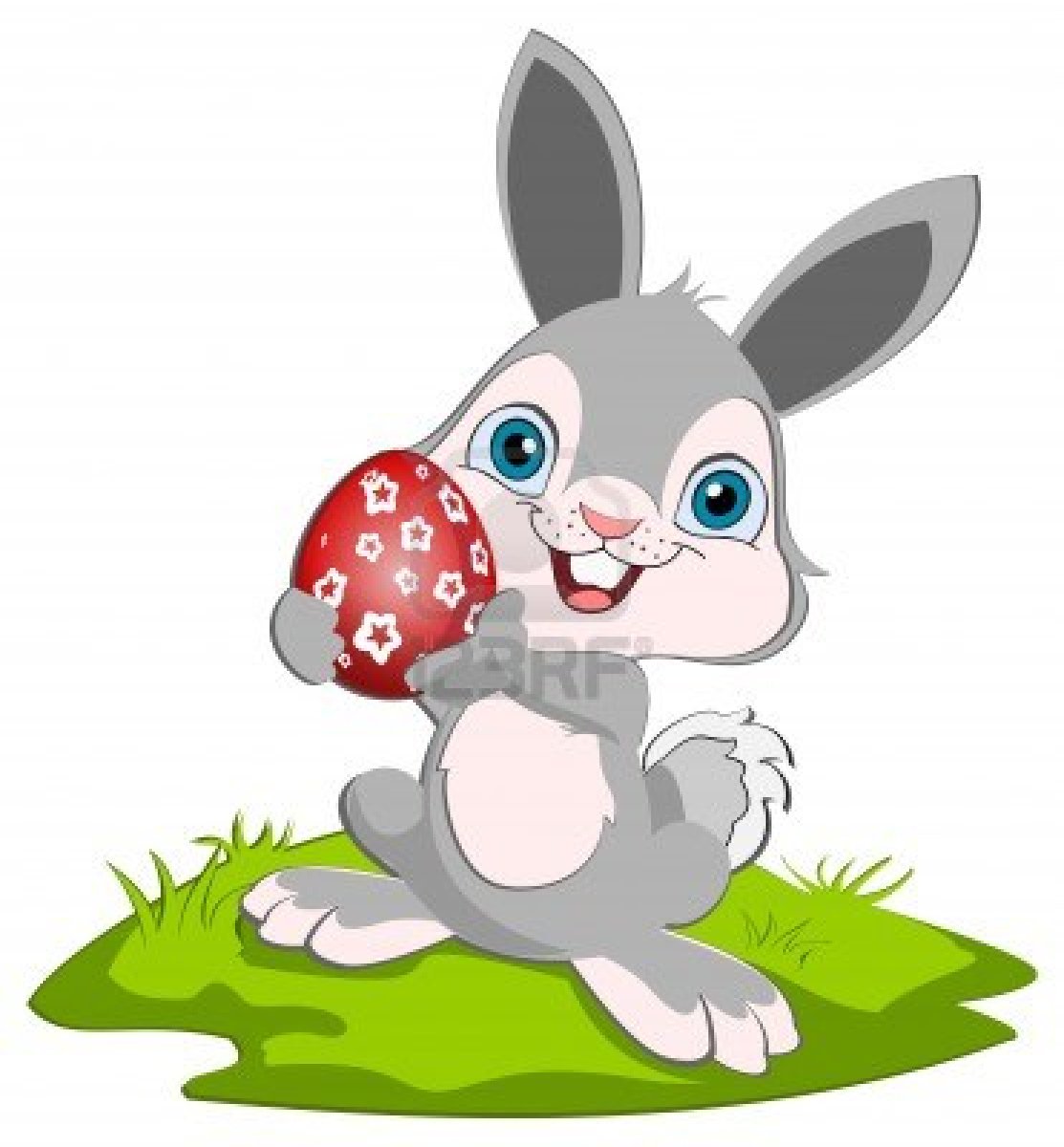 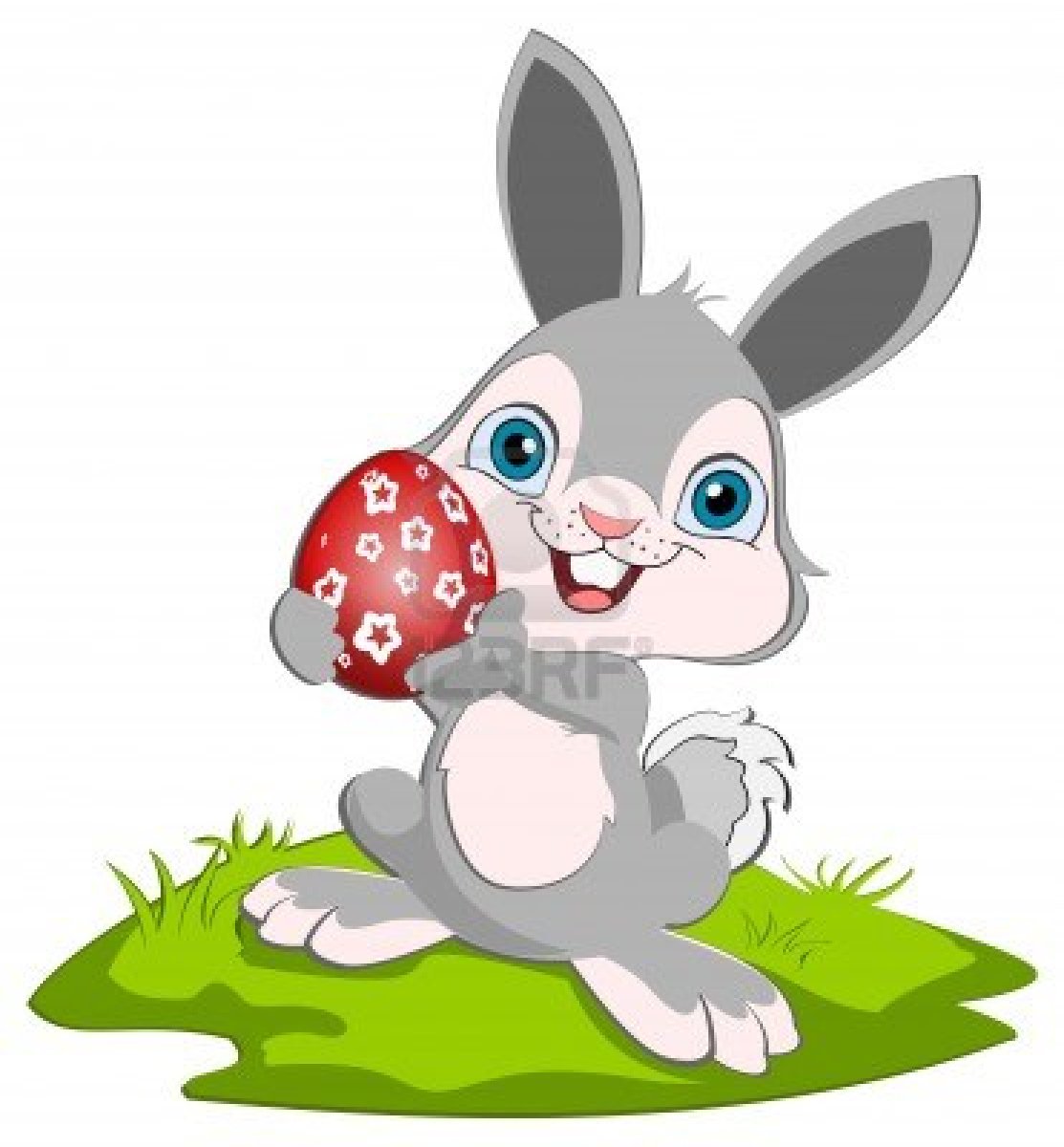 	Program Report Adult Programs Fee IncreaseCODE ENFORCEMENT		   Code Enforcement ReportPUBLIC WORKS DEPARTMENT    Monthly/Overtime Report    Request Permission for Public Referendum to spend $53,500.00 out      of Equipment Capital Reserve to Replace & Purchase New      Equipment     Declare 1988 Double Drum Roller as SurplusWATER & SEWER DEPARTMENT     Monthly/Overtime Report  Approve Sludge Bid  Approve Annual Supplies BidELECTRIC DEPARTMENT     Monthly/Overtime Reports     Tree Removal/Line Clearance BidTREASURER     Monthly/Overtime Report  Review and Approve 2019-2020 Electric, Water & Sewer budgets  Approve unpaid Water & Sewer to be added to taxes  February Financials		     Revenue and Expense ReportsCLERK     Monthly/Overtime Report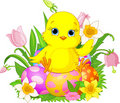      WarrantsQUESTIONS FROM VISITORS